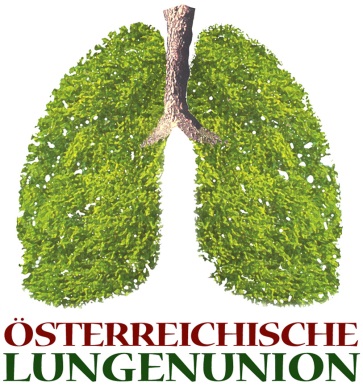 Österreichische Lungenunion in den BundesländernAtemwegs-Erkrankungen haben sich zu echten Volkskrankheiten entwickelt: Rund 1,2 Millionen Menschen in Österreich leiden unter Heuschnupfen („allergische Rhinitis“), jeder dritte Heuschnupfen-Patient erkrankt an Asthma. COPD („Raucherlunge“) ist weltweit die dritthäufigste Todesursache. Umso wichtiger ist es, sich über diese verbreiteten Krankheiten und Beschwerden – und ihre Risiken – zu informieren. Wenn Sie wissen wollen, was es Neues gibt im Bereich der Atemwegserkrankungen, Sie Ihre Lungenfunktion messen lassen wollen oder Ihr Allergie Risiko wissen wollen oder mit einer Expertin oder einem Experten sprechen wollen, sollten Sie zu unserem großen PULMO-Bus kommen. Wir können Ihnen viele Informationen anbieten und freuen uns auf Ihren Besuch in …..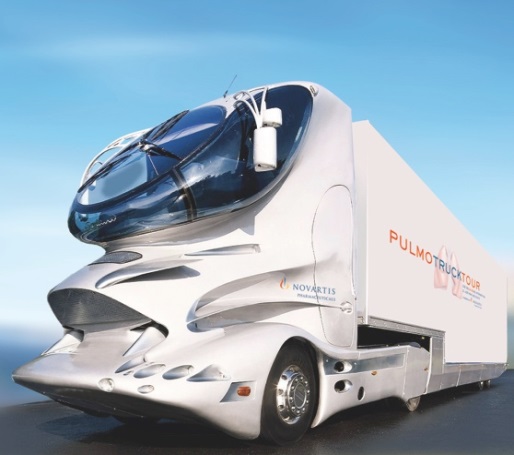 SALZBURG Datum: Dienstag, 14. April 2015	09:00	12:00 Uhr			Ort: Congress Salzburg, in der Rainerstraße 4, 5020 SalzburgTIROLDatum: Freitag, 17. April 2015	09:00	12:00 UhrOrt: Vorplatz Landestheater, Rennweg 4, 6020 InnsbruckKÄRNTENDatum: Dienstag, 21. April 2015	09:00	12:00 UhrOrt: LKH Klagenfurt, Feschnigstraße 11, 9020 Klagenfurt - am Besucherparkplatz/über Einfahrt WestSTEIERMARKGRAZDatum: Donnerstag, 23. April 2015	09:00	12:00 UhrOrt: LKH Graz, Auenbrugger Platz 1, 8036 Graz – direkt in der Hauptallee zwischen Haut- und Med-KlinikLEOBENDatum: Freitag, 24. April 2015	09:00	12:00 UhrOrt: Parkplatz vom Interspar, Zeltenschlagstraße 2, 8700 LeobenOBERÖSTERREICHSTEYRDatum: Dienstag, 28. April 2015	09:00	12:00 UhrOrt: Parkplatz vor dem Möbelhaus Leiner, Franz Paulmayr Straße 14, 4400 SteyrWELSDatum: Donnerstag, 30. April 2015	09:00	12:00 UhrOrt: Parkplatz vom max.center, Gunskirchener Straße 7,4600 Wels	LINZDatum: Dienstag, 5. Mai 2015	09:00	12:00Ort: Design Center Linz, Europaplatz 1, 4020 LinzNIEDERÖSTERREICHWiener NeustadtDatum: Montag, 11. Mai 2015	09:00	12:00Ort: Hauptplatz, 2700 Wiener NeustadtWIEN1130 WienDatum: Donnerstag, 7. Mai 2015	09:00	12:00Ort: APCOA-Parkplatz Schloß Schönbrunn, Schönbrunner Schloßstr. 46, 1130 Wien,                                             direkt bei U4- Station Schönbrunn	1020 WienDatum: Mittwoch, 13. Mai 2015	09:00	12:00Ort: Viertel 2, Stella-Klein-Löw Weg 11, 1020 Wien, bei Haus Fa. Schenker, 3 Minuten von der U2-Station KriauFür Informationen  stehen wir zur Verfügung:Österreichische Lungenunion, Obere Augartenstraße 26 – 28, 1020 WIENTel./ Fax: 01 / 330 42 86 E-Mail: office@lungenunion.atwww.lungenunion.at              